Liebe Schülerinnen und Schüler!Dies ist das Hilfeheft zur Station . Ihr könnt es nutzen, wenn ihr bei einer Aufgabe Schwierigkeiten habt.Falls es mehrere Hinweise zu einer Aufgabe gibt, dann könnt ihr dies am Pfeil  erkennen. Benutzt bitte immer nur so viele Hilfestellungen, wie ihr benötigt, um selbst weiterzukommen.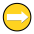 Viel Erfolg!Das Mathematik-Labor-TeamInhaltsverzeichnisTeil 3Hilfe zu 						SeiteAufgabenteil 1.2					1Aufgabenteil 1.4					5Aufgabenteil 1.5					7Aufgabenteil 1.9					9Aufgabenteil 	3.1					11Aufgabenteil 	3.3					13Aufgabenteil 	3.4					17Aufgabenteil 3.6					19Aufgabenteil 3.7					21Aufgabenteil 5.3					25In welchem Winkel würde die Figur gedreht? Aufgabenteil 5.3Schaut euch nochmal an, wie ihr die Figuren in der Simulation 7 sortiert habt. Gibt es dabei auch achsensymmetrische Figuren, die nicht drehsymmetrisch sind?Mathematik-Labor „Mathe ist mehr“
RPTU Kaiserslautern-LandauInstitut für MathematikDidaktik der Mathematik (Sekundarstufen)Fortstraße 776829 Landau
https://mathe-labor.de
Zusammengestellt von: Betreut von:Variante AVeröffentlicht am:27.07.2018Station„“HilfeheftMeike Ziegler